Innovecs sponsors Ukraine-Tech GEM, first joint Ukrainian-American ConferenceSeptember 18, 2014 - San Francisco, USA - Innovecs will act as one of the main sponsors of the conference dedicated to high technologies and business development strategies. Event, called Ukraine-Tech GEM, will be held on September 18, 2014 in San Francisco, USA. 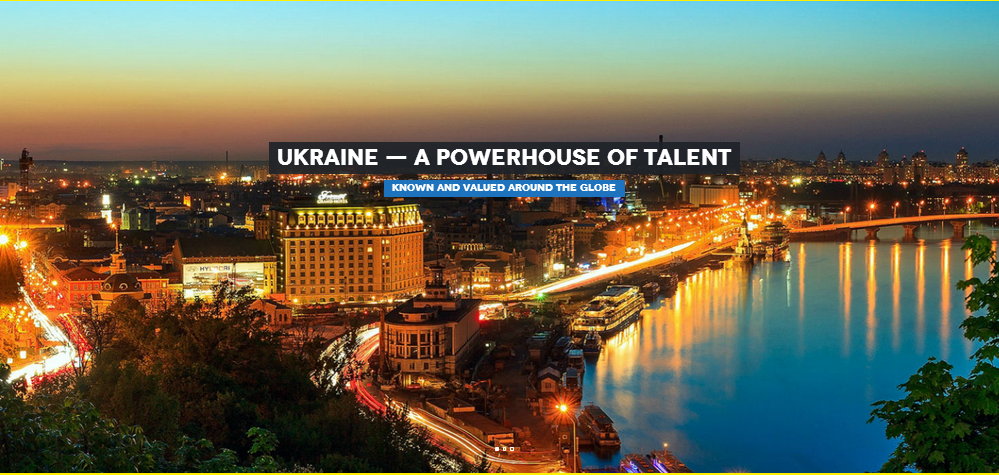 The aim of the conference held with the support of the Government of Ukraine and the Consulate General of Ukraine in San Francisco is to inform about the dynamics and development of the technology business in Ukraine, global companies developing innovative solutions and services in the country, opportunities and achievements of the IT-sector in Ukraine. First and foremost, Ukraine-Tech GEM is intended for a wide audience of American businessmen, entrepreneurs, corporate executives, technical and IT-directors, as well as the technological elite of Silicon Valley.That is how Alex Lutskiy, Co-Founder and CEO of Innovecs, commented on the upcoming event: «I have always believed in the potential of Ukrainian developers and still believe that our country can be equal and competitive player in the international IT-market. Ukraine-Tech GEM Conference will help us to represent Ukraine and once again prove our status as a reliable partner in delivery of quality software services.“Exposition of the conference will be represented by four main sections: product companies, service companies, start-ups and innovative businesses. The main conference sessions will be held on the main stage of Silicon Valley and will be devoted to the dialogues between leading experts in the sphere of high technologies from Ukraine and the United States, Ukrainian start-ups demonstrated at the event and lots more.The conference will be mounted by San Francisco mayor, representatives of the Ukrainian government, the Consulate of Ukraine in the United States, as well as by Vitalii Klitschko, world boxing champion and the incumbent mayor of Kiev. After the opening session of the event a detailed report on the technical potential of Ukraine is scheduled. It will be performed by Pavlo Sheremeta, the former Minister of Economic Development and Trade of Ukraine.  Among the worth noting key speakers of Ukraine-Tech GEM are also Dave McClure, well-known entrepreneur investing in the development of innovative projects and founder of the venture fund 500 startups, and Sridhar Solur, technologist and founder of the Cloud / Mobile Printing, and head of the HP MOBILITY SERVICES, HP's mobile applications development office.ABOUT INNOVECSInnovecs is an American business technology outsourcing company headquartered in Ukraine. The primary focus is design and turnkey development of innovative box software solutions for worldwide customers. The company creates advanced products and works on complex projects requiring highly qualified experts and non-standard engineering solutions.Innovecs team believes in the power of true partnership – and it typifies the brand. The customers can completely rely on Innovecs team in creating absolutely new and often revolutionary software products from scratch. The focus on a close cooperation with customers helps to deliver the products the clients actually want: and every time the results exceed the expectations.Contacts for detailed information:Katerina Drobot, PR Manager E-mail: Katerina.Drobot@innovecs.comOffice: +38-044-593-7794Website:  www.innovecs.com